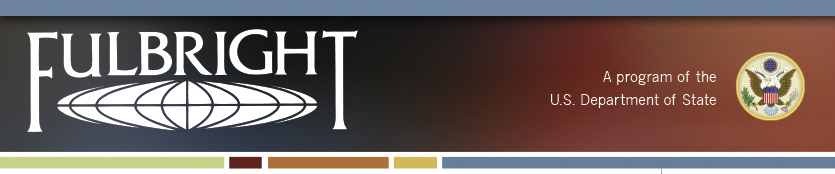 FOR IMMEDIATE RELEASE	Contact: ECA Press OfficeDate: June 28, 2017	Telephone: 202-632-6445Morika R. Hensley Receives Fulbright AwardMorika Hensley, who recently graduated with her B.S. and M.S. in Environmental Sciences from Emory University, has received a Fulbright U.S. Student Program award to India in Conservation Biology from the U.S. Department of State and the J. William Fulbright Foreign Scholarship Board. Hensley will conduct research in collaboration with the Snow Leopard Conservancy-India Trust to study the relationship between endemic art images and ecological engagement in Tibetan Buddhist monasteries of different ages and socioecological contexts in India.Hensley is one of over 1,900 U.S. citizens who will conduct research, teach English, and provide expertise abroad for the 2017-2018 academic year through the Fulbright U.S. Student Program. Recipients of Fulbright awards are selected on the basis of academic and professional achievement as well as record of service and leadership potential in their respective fields.The Fulbright Program is the flagship international educational exchange program sponsored by the U.S. government and is designed to build lasting connections between the people of the United States and the people of other countries. The Fulbright Program is funded through an annual appropriation made by the U.S. Congress to the U.S. Department of State’s Bureau of Educational and Cultural Affairs. Participating governments and host institutions, corporations, and foundations around the world also provide direct and indirect support to the Program, which operates in over 160 countries worldwide.Since its inception in 1946, the Fulbright Program has given more than 370,000 students, scholars, teachers, artists, and scientists the opportunity to study, teach and conduct research, exchange ideas, and contribute to finding solutions to shared international concerns. Fulbrighters address critical global challenges in all areas while building relationships, knowledge, and leadership in support of the long-term interests of the United States. Fulbright alumni have achieved distinction in many fields, including 57 who have been awarded the Nobel Prize, 82 who have received Pulitzer Prizes, and 37 who have served as a head of state or government. For further information about the Fulbright Program or the U.S. Department of State, please visit http://eca.state.gov/fulbright or contact the Bureau of Educational and Cultural Affairs Press Office by telephone 202-632-6452 or e-mail ECA-Press@state.gov.